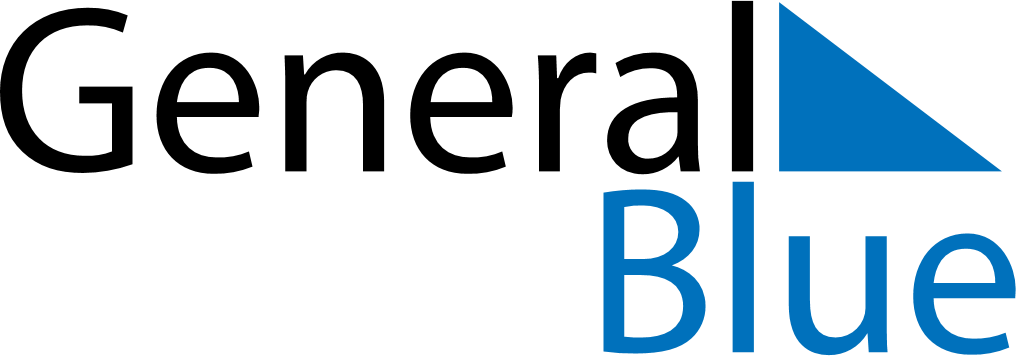 November 1990November 1990November 1990November 1990November 1990SundayMondayTuesdayWednesdayThursdayFridaySaturday123456789101112131415161718192021222324252627282930